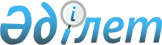 О районном бюджете на 2023-2025 годыРешение Шетского районного маслихата Карагандинской области от 22 декабря 2022 года № 19/194.
      Шетский районный маслихат РЕШИЛ:
      1. Утвердить районный бюджет на 2023 - 2025 годы согласно приложениям 1, 2, 3 соответственно, в том числе на 2023 год в следующих объемах:
      1) доходы - 10 656 256 тысяч тенге, в том числе по:
      налоговым поступлениям – 6 613 270 тысяч тенге;
      неналоговым поступлениям - 279 993 тысяч тенге;
      поступлениям от продажи основного капитала - 5461 тысяч тенге;
      поступлениям трансфертов - 3 787 532 тысяч тенге;
      2) затраты - 10 919 269 тысяч тенге;
      3) чистое бюджетное кредитование - 145 074 тысяч тенге:
      бюджетные кредиты – 232 875 тысяч тенге;
      погашение бюджетных кредитов – 87 801 тысяч тенге;
      4) сальдо по операциям с финансовыми активами – 0 тысяч тенге:
      приобретение финансовых активов – 0 тысяч тенге;
      поступления от продажи финансовых активов государства – 0 тысяч тенге;
      5) дефицит (профицит) бюджета – - 145 074 тысяч тенге;
      6) финансирование дефицита (использование профицита) бюджета – 145 074 тысяч тенге:
      поступление займов – 232 875 тысяч тенге;
      погашение займов – 87 802 тысяч тенге;
      используемые остатки бюджетных средств – 0 тысяч тенге.
      Сноска. Пункт 1 – в редакции решения Шетского районного маслихата Карагандинской области от 24.11.2023 № 6/61 (вводится в действие с 01.01.2023).


      2. Учесть в составе поступлений районного бюджета на 2023 год целевые трансферты и бюджетные кредиты из вышестоящих бюджетов согласно приложению 4.
      3. Предусмотреть в районном бюджете на 2023 год объемы субвенций, передаваемых из районного бюджета в бюджеты поселка, сельских округов в сумме 684243 тысяч тенге.
      4. Учесть в составе расходов районного бюджета субвенции, передаваемые из районного бюджета в бюджеты поселка, сельских округов на 2023-2025 годы согласно приложению 5.
      5. Утвердить резерв акимата Шетского района на 2023 год в сумме 130914 тысяч тенге.
      6. Настоящее решения вводится в действие с 1 января 2023 года и подлежит официальному опубликованию. Районный бюджет на 2023 год
      Сноска. Приложение 1 – в редакции решения Шетского районного маслихата Карагандинской области от 24.11.2023 № 6/61 (вводится в действие с 01.01.2023). Районный бюджет на 2024 год Районный бюджет на 2025 год Целевые текущие трансферты и бюджетные кредиты на 2023 год Субвенции, передаваемые из районного бюджета в бюджеты города, поселка, сельских округов на 2023-2025 годы
					© 2012. РГП на ПХВ «Институт законодательства и правовой информации Республики Казахстан» Министерства юстиции Республики Казахстан
				
      Секретарь районного маслихата

С. Социал
Приложение к решению
Шетского районного маслихата
от 22 декабря 2022 года
№ 19/194
Категория 
Категория 
Категория 
Категория 
Сумма (тысяч тенге)
Класс
Класс
Класс
Сумма (тысяч тенге)
Подкласс
Подкласс
Сумма (тысяч тенге)
Наименование
Сумма (тысяч тенге)
1
2
3
4
5
І. Доходы
10656256
1
Налоговые поступления
6613270
01
Подоходный налог
3314265
1
Корпоративный подоходный налог
879772
2
Индивидуальный подоходный налог
2434493
03
Социальный налог
1615577
1
Социальный налог
1615577
04
Налоги на собственность
1653221
1
Налоги на имущество
1653221
05
Внутренние налоги на товары, работы и услуги
14389
2
Акцизы
5840
4
Сборы за ведение предпринимательской и профессиональной деятельности
8549
08
Обязательные платежи, взимаемые за совершение юридически значимых действий и (или) выдачу документов уполномоченными на то государственными органами или должностными лицами
15818
1
Государственная пошлина
15818
2
Неналоговые поступления
279993
01
Доходы от государственной собственности
9204
1
Поступления части чистого дохода государственных предприятий
495
5
Доходы от аренды имущества, находящегося в государственной собственности
8631
7
Вознаграждения по бюджетным кредитам, выданным из местного бюджета физическим лицам
78
03
Поступление денег от проведения государственных закупок, организуемых государственными учреждениями, финансируемыми из государственного бюджета
639
2
Поступление денег от проведения государственных закупок, организуемых государственным учреждениями финансируемыми из местного бюджета
639
06
Прочие неналоговые поступления
270150
1
Прочие неналоговые поступления
270150
3
Поступления от продажи основного капитала
5461
01
Продажа государственного имущества, закрепленного за государственными учреждениями
5461
2
Поступления от продажи имущества, закрепленного за государственными учреждениями, финансируемыми из местного бюджета
4014
7
Поступления от приватизации жилищ из государственного жилищного фонда
1447
4
Поступления трансфертов 
3757532
02
Трансферты из вышестоящих органов государственного управления
3757532
2
Трансферты из областного бюджета
3757532
Функциональная группа
Функциональная группа
Функциональная группа
Функциональная группа
Функциональная группа
Сумма (тысяч тенге)
Функциональная подгруппа
Функциональная подгруппа
Функциональная подгруппа
Функциональная подгруппа
Сумма (тысяч тенге)
Администратор бюджетных программ
Администратор бюджетных программ
Администратор бюджетных программ
Сумма (тысяч тенге)
Программа
Программа
Сумма (тысяч тенге)
Наименование
Сумма (тысяч тенге)
II. Затраты
10 919 269
01
Государственные услуги общего характера
3467184
1
Представительные, исполнительные и другие органы, выполняющие общие функции государственного управления
413521
112
Аппарат маслихата района (города областного значения)
60659
001
Услуги по обеспечению деятельности маслихата района (города областного значения)
59131
003
Капитальные расходы государственного органа 
1528
122
Аппарат акима района (города областного значения)
352862
001
Услуги по обеспечению деятельности акима района (города областного значения)
327736
003
Капитальные расходы государственного органа 
25126
2
Финансовая деятельность
49270
489
Отдел государственных активов и закупок района (города областного значения)
49270
001
Услуги по реализации государственной политики в области управления государственных активов и закупок на местном уровне
36536
003
Капитальные расходы государственного органа
80
004
Проведение оценки имущества в целях налогообложения
1618
005
Приватизация, управление коммунальным имуществом, постприватизационная деятельность и регулирование споров, связанных с этим 
4036
007
Приобретение имущества в коммунальную собственность
7000
9
Прочие государственные услуги общего характера
3004393
458
Отдел жилищно-коммунального хозяйства, пассажирского транспорта и автомобильных дорог района (города областного значения)
1920066
001
Услуги по реализации государственной политики на местном уровне в области жилищно-коммунального хозяйства, пассажирского транспорта и автомобильных дорог
51422
013
Капитальные расходы государственного органа 
35080
113
Целевые текущие трансферты нижестоящим бюджетам
1833564
459
Отдел экономики и финансов района (города областного значения)
974335
001
Услуги по реализации государственной политики в области формирования и развития экономической политики, государственного планирования, исполнения бюджета и управления коммунальной собственностью района (города областного значения)
93447
015
Капитальные расходы государственного органа 
19997
113
Целевые текущие трансферты из местных бюджетов
860891
486
Отдел земельных отношений, архитектуры и градостроительства района (города областного значения)
69155
001
Услуги по реализации государственной политики в области регулирования земельных отношений, архитектуры и градостроительства на местном уровне
66868
003
Капитальные расходы государственного органа
2287
494
Отдел предпринимательства и промышленности района (города областного значения)
40837
001
Услуги по реализации государственной политики на местном уровне в области развития предпринимательства и промышленности
39187
003
Капитальные расходы государственного органа
1650
02
Оборона
55152
1
Военные нужды
11511
122
Аппарат акима района (города областного значения)
11511
005
Мероприятия в рамках исполнения всеобщей воинской обязанности
11511
2
Организация работы по чрезвычайным ситуациям
43641
122
Аппарат акима района (города областного значения)
43641
006
Предупреждение и ликвидация чрезвычайных ситуаций масштаба района (города областного значения)
18680
007
Мероприятия по профилактике и тушению степных пожаров районного (городского) масштаба, а также пожаров в населенных пунктах, в которых не созданы органы государственной противопожарной службы
24961
03
Общественный порядок, безопасность, правовая, судебная, уголовно-исполнительная деятельность
3660
9
Прочие услуги в области общественного порядка и безопасности
3660
458
Отдел жилищно-коммунального хозяйства, пассажирского транспорта и автомобильных дорог района (города областного значения)
3660
021
Обеспечение безопасности дорожного движения в населенных пунктах
3660
06
Социальная помощь и социальное обеспечение
573128
1
Социальное обеспечение
64705
451
Отдел занятости и социальных программ района (города областного значения)
64705
005
Государственная адресная социальная помощь
64705
2
Социальная помощь
419708
451
Отдел занятости и социальных программ района (города областного значения)
419708
002
Программа занятости
93526
004
Оказание социальной помощи на приобретение топлива специалистам здравоохранения, образования, социального обеспечения, культуры, спорта и ветеринарии в сельской местности в соответствии с законодательством Республики Казахстан
33949
006
Оказание жилищной помощи
407
007
Социальная помощь отдельным категориям нуждающихся граждан по решениям местных представительных органов
45305
010
Материальное обеспечение детей-инвалидов, воспитывающихся и обучающихся на дому
761
014
Оказание социальной помощи нуждающимся гражданам на дому
119782
017
Обеспечение нуждающихся лиц с инвалидностью протезно-ортопедическими, сурдотехническими и тифлотехническими средствами, специальными средствами передвижения, обязательными гигиеническими средствами, а также предоставление услуг санаторно-курортного лечения, специалиста жестового языка, индивидуальных помощников в соответствии с индивидуальной программой реабилитации лица с инвалидностью
76500
023
Обеспечение деятельности центров занятости населения
49478
9
Прочие услуги в области социальной помощи и социального обеспечения
88715
451
Отдел занятости и социальных программ района (города областного значения)
88715
001
Услуги по реализации государственной политики на местном уровне в области обеспечения занятости и реализации социальных программ для населения
49121
011
Оплата услуг по зачислению, выплате и доставке пособий и других социальных выплат
570
021
Капитальные расходы государственного органа
10190
050
Обеспечение прав и улучшение качества жизни лиц с инвалидностью в Республике Казахстан
28834
07
Жилищно-коммунальное хозяйство
3633807
1
Жилищное хозяйство
930643
467
Отдел строительства района (города областного значения)
916286
003
Проектирование и (или) строительство, реконструкция жилья коммунального жилищного фонда
305577
004
'Проектирование, развитие и (или) обустройство инженерно-коммуникационной инфраструктуры
70709
098
Приобретение жилья коммунального жилищного фонда
540000
479
Отдел жилищной инспекции района (города областного значения)
14357
001
Услуги по реализации государственной политики на местном уровне в области жилищного фонда
12770
005
Капитальные расходы государственного органа
1587
2
Коммунальное хозяйство
2703164
467
Отдел строительства района (города областного значения)
2660505
006
Развитие системы водоснабжения и водоотведения 
54577
058
Развитие системы водоснабжения и водоотведения в сельских населенных пунктах
2605928
458
Отдел жилищно-коммунального хозяйства, пассажирского транспорта и автомобильных дорог района (города областного значения)
42659
012
Функционирование системы водоснабжения и водоотведения
13589
026
Организация эксплуатации тепловых сетей, находящихся в коммунальной собственности районов (городов областного значения)
29070
08
Культура, спорт, туризм и информационное пространство
1038073
1
Деятельность в области культуры
531876
457
Отдел культуры, развития языков, физической культуры и спорта района (города областного значения)
531876
003
Поддержка культурно-досуговой работы
531876
2
Спорт
47045
457
Отдел культуры, развития языков, физической культуры и спорта района (города областного значения)
32485
009
Проведение спортивных соревнований на районном (города областного значения) уровне
10700
010
Подготовка и участие членов сборных команд района (города областного значения) по различным видам спорта на областных спортивных соревнованиях
21785
467
Отдел строительства района (города областного значения)
14560
008
Развитие объектов спорта
14560
3
Информационное пространство
280300
456
Отдел внутренней политики района (города областного значения)
7279
002
Услуги по проведению государственной информационной политики
7279
457
Отдел культуры, развития языков, физической культуры и спорта района (города областного значения)
273021
006
Функционирование районных (городских) библиотек
271185
007
Развитие государственного языка и других языков народа Казахстана
1836
9
Прочие услуги по организации культуры, спорта, туризма и информационного пространства
178852
456
Отдел внутренней политики района (города областного значения)
123043
001
Услуги по реализации государственной политики на местном уровне в области информации, укрепления государственности и формирования социального оптимизма граждан
36583
003
Реализация мероприятий в сфере молодежной политики
76332
006
Капитальные расходы государственного органа
10128
457
Отдел культуры, развития языков, физической культуры и спорта района (города областного значения)
55809
001
Услуги по реализации государственной политики на местном уровне в области культуры, развития языков, физической культуры и спорта
55809
10
Сельское, водное, лесное, рыбное хозяйство, особо охраняемые природные территории, охрана окружающей среды и животного мира, земельные отношения
128184
1
Сельское хозяйство
59379
462
Отдел сельского хозяйства района (города областного значения)
59379
001
Услуги по реализации государственной политики на местном уровне в сфере сельского хозяйства
48229
006
Капитальные расходы государственного органа
11150
6
Земельные отношения
12500
4486
Отдел земельных отношений, архитектуры и градостроительства района (города областного значения)
12500
004
Организация работ по зонированию земель
12500
9
Прочие услуги в области сельского, водного, лесного, рыбного хозяйства, охраны окружающей среды и земельных отношений
56305
459
Отдел экономики и финансов района (города областного значения)
56305
099
Реализация мер по оказанию социальной поддержки специалистов
56305
11
Промышленность, архитектурная, градостроительная и строительная деятельность
77040
2
Архитектурная, градостроительная и строительная деятельность
77040
467
Отдел строительства района (города областного значения)
54885
001
Услуги по реализации государственной политики на местном уровне в области строительства
42585
017
Капитальные расходы государственного органа
12300
486
Отдел земельных отношений, архитектуры и градостроительства района (города областного значения)
22155
004
Разработка схем градостроительного развития территории района и генеральных планов населенных пунктов 
22155
12
Транспорт и коммуникации
427307
1
Автомобильный транспорт
416507
458
Отдел жилищно-коммунального хозяйства, пассажирского транспорта и автомобильных дорог района (города областного значения)
416507
022
Развитие транспортной инфраструктуры
100
023
Обеспечение функционирования автомобильных дорог
96580
051
Реализация приоритетных проектов транспортной инфраструктуры
319827
9
Прочие услуги в сфере транспорта и коммуникаций
10800
458
Отдел жилищно-коммунального хозяйства, пассажирского транспорта и автомобильных дорог района (города областного значения)
10800
037
Субсидирование пассажирских перевозок по социально значимым городским (сельским), пригородным и внутрирайонным сообщениям
10800
13
Прочие
205684
3
Поддержка предпринимательской деятельности и защита конкуренции
7468
494
Отдел предпринимательства и промышленности района (города областного значения)
7468
006
Поддержка предпринимательской деятельности
7468
9
Прочие
198216
457
Отдел культуры, развития языков, физической культуры и спорта района (города областного значения)
182669
052
Реализация мероприятий по социальной и инженерной инфраструктуре в сельских населенных пунктах в рамках проекта "Ауыл-Ел бесігі"
182669
459
Отдел экономики и финансов района (города областного значения)
15547
008
Разработка или корректировка, а также проведение необходимых экспертиз технико-экономических обоснований местных бюджетных инвестиционных проектов и конкурсных документаций проектов государственно-частного партнерства, концессионных проектов, консультативное сопровождение проектов государственно-частного партнерства и концессионных проектов
1100
012
Резерв местного исполнительного органа района (города областного значения) 
14447
14
Обслуживание долга
47568
1
Обслуживание долга
47568
459
Отдел экономики и финансов района (города областного значения)
47568
021
Обслуживание долга местных исполнительных органов по выплате вознаграждений и иных платежей по займам из областного бюджета
47568
15
Трансферты
1262482
1
Трансферты
1262482
459
Отдел экономики и финансов района (города областного значения)
1262482
006
Возврат неиспользованных (недоиспользованных) целевых трансфертов
1636
007
Бюджетные изъятия
211216
024
Целевые текущие трансферты из нижестоящего бюджета на компенсацию потерь вышестоящего бюджета в связи с изменением законодательства
342257
038
Субвенции
684243
054
Возврат сумм неиспользованных (недоиспользованных) целевых трансфертов, выделенных из республиканского бюджета за счет целевого трансферта из Национального фонда Республики Казахстан
23130
16
Погашение займов
87810
1
Погашение займов
87810
459
Отдел экономики и финансов района (города областного значения)
87810
005
Погашение долга местного исполнительного органа перед вышестоящим бюджетом
87801
022
Возврат неиспользованных бюджетных кредитов, выданных из местного бюджета
9
ІІІ. Чистое бюджетное кредитование
148676
Бюджетные кредиты 
232875
10
Сельское, водное, лесное, рыбное хозяйство, особо охраняемые природные территории, охрана окружающей среды и животного мира, земельные отношения
232875
9
Прочие услуги в области сельского, водного, лесного, рыбного хозяйства, охраны окружающей среды и земельных отношений
232875
459
Отдел экономики и финансов района (города областного значения)
232875
018
Бюджетные кредиты для реализации мер социальной поддержки специалистов 
232875
Категория
Категория
Категория
Категория
Сумма (тысяч тенге)
Класс
Класс
Класс
Сумма (тысяч тенге)
Подкласс
Подкласс
Сумма (тысяч тенге)
Наименование
Сумма (тысяч тенге)
1
2
3
4
5
5
Погашение бюджетных кредитов
87801
01
Погашение бюджетных кредитов
87801
1
Погашение бюджетных кредитов, выданных из государственного бюджета
87801
IV. Сальдо по операциям с финансовыми активами
0
Приобретение финансовых активов
0
Категория
Категория
Категория
Категория
Категория
Сумма (тысяч тенге)
Класс
Класс
Класс
Класс
Сумма (тысяч тенге)
Подкласс
Подкласс
Подкласс
Сумма (тысяч тенге)
Наименование
Сумма (тысяч тенге)
1
2
3
4
5
6
Поступления от продажи финансовых активов государства
0
Функциональная группа
Функциональная группа
Функциональная группа
Функциональная группа
Функциональная группа
Сумма (тысяч тенге)
Функциональная подгруппа
Функциональная подгруппа
Функциональная подгруппа
Функциональная подгруппа
Сумма (тысяч тенге)
Администратор бюджетных программ
Администратор бюджетных программ
Администратор бюджетных программ
Сумма (тысяч тенге)
Программа
Программа
Сумма (тысяч тенге)
Наименование
Сумма (тысяч тенге)
1
2
3
4
5
6
V. Дефицит (профицит) бюджета
-145074
VІ. Финансирование дефицита (использование профицита) бюджета
145074Приложение 2
к решению Шетского
районного маслихата
от 22 декабря 2022 года
№19/194
Категория 
Категория 
Категория 
Категория 
Сумма (тысяч тенге)
Класс
Класс
Класс
Сумма (тысяч тенге)
Подкласс
Подкласс
Сумма (тысяч тенге)
Наименование 
Сумма (тысяч тенге)
1
2
3
4
5
І. Доходы
7398332
1
Налоговые поступления
7221958
01
Подоходный налог
2577944
1
Корпоративный подоходный налог
115242
2
Индивидуальный подоходный налог
2462702
03
Социальный налог
1893166
1
Социальный налог
1893166
04
Налоги на собственность
2721556
1
Налоги на имущество
2721556
05
Внутренние налоги на товары, работы и услуги
12683
2
Акцизы
6132
4
Сборы за ведение предпринимательской и профессиональной деятельности
6551
08
Обязательные платежи, взимаемые за совершение юридически значимых действий и (или) выдачу документов уполномоченными на то государственными органами или должностными лицами
16609
1
Государственная пошлина
16609
2
Неналоговые поступления
169417
01
Доходы от государственной собственности
10869
1
Поступления части чистого дохода государственных предприятий
63
5
Доходы от аренды имущества, находящегося в государственной собственности
10718
7
Вознаграждения по бюджетным кредитам, выданным из местного бюджета физическим лицам
88
03
Поступление денег от проведения государственных закупок, организуемых государственными учреждениями, финансируемыми из государственного бюджета
671
2
Поступление денег от проведения государственных закупок, организуемых государственным учреждениями финансируемыми из местного бюджета
671
06
Прочие неналоговые поступления
157877
1
Прочие неналоговые поступления
157877
3
Поступления от продажи основного капитала
6957
03
Продажа земли и нематериальных активов
6957
1
Продажа земли
2403
7
Поступления от приватизации жилищ из государственного жилищного фонда
4554
Функциональная группа
Функциональная группа
Функциональная группа
Функциональная группа
Функциональная группа
Сумма (тысяч тенге)
Функциональная подгруппа
Функциональная подгруппа
Функциональная подгруппа
Функциональная подгруппа
Сумма (тысяч тенге)
Администратор бюджетных программ
Администратор бюджетных программ
Администратор бюджетных программ
Сумма (тысяч тенге)
Программа
Программа
Сумма (тысяч тенге)
Наименование
Сумма (тысяч тенге)
II. Затраты
6947274
01
Государственные услуги общего характера
2065105
1
Представительные, исполнительные и другие органы, выполняющие общие функции государственного управления
332755
112
Аппарат маслихата района (города областного значения)
51409
001
Услуги по обеспечению деятельности маслихата района (города областного значения)
50114
003
Капитальные расходы государственного органа 
1295
122
Аппарат акима района (города областного значения)
281346
001
Услуги по обеспечению деятельности акима района (города областного значения)
259820
003
Капитальные расходы государственного органа 
21526
2
Финансовая деятельность
34933
489
Отдел государственных активов и закупок района (города областного значения)
34933
001
Услуги по реализации государственной политики в области управления государственных активов и закупок на местном уровне
26818
003
Капитальные расходы государственного органа
516
004
Проведение оценки имущества в целях налогообложения
1599
005
Приватизация, управление коммунальным имуществом, постприватизационная деятельность и регулирование споров, связанных с этим 
6000
9
Прочие государственные услуги общего характера
1697417
459
Отдел экономики и финансов района (города областного значения)
668343
001
Услуги по реализации государственной политики в области формирования и развития экономической политики, государственного планирования, исполнения бюджета и управления коммунальной собственностью района (города областного значения)
83233
015
Капитальные расходы государственного органа 
19997
113
Целевые текущие трансферты из местных бюджетов
247316
486
Отдел земельных отношений, архитектуры и градостроительства района (города областного значения)
57610
001
Услуги по реализации государственной политики в области регулирования земельных отношений, архитектуры и градостроительства на местном уровне
56770
003
Капитальные расходы государственного органа
840
492
Отдел жилищно-коммунального хозяйства, пассажирского транспорта, автомобильных дорог и жилищной инспекции района (города областного значения)
938366
001
Услуги по реализации государственной политики на местном уровне в области жилищно-коммунального хозяйства, пассажирского транспорта, автомобильных дорог и жилищной инспекции 
38130
013
Капитальные расходы государственного органа
25550
113
Целевые текущие трансферты из местных бюджетов
1001243
494
Отдел предпринимательства и промышленности района (города областного значения)
33098
001
Услуги по реализации государственной политики на местном уровне в области развития предпринимательства и промышленности
31448
003
Капитальные расходы государственного органа
1650
02
Оборона
70820
1
Военные нужды
31979
122
Аппарат акима района (города областного значения)
31979
005
Мероприятия в рамках исполнения всеобщей воинской обязанности
31979
2
Организация работы по чрезвычайным ситуациям
38841
122
Аппарат акима района (города областного значения)
38841
006
Предупреждение и ликвидация чрезвычайных ситуаций масштаба района (города областного значения)
18680
007
Мероприятия по профилактике и тушению степных пожаров районного (городского) масштаба, а также пожаров в населенных пунктах, в которых не созданы органы государственной противопожарной службы
20161
06
Социальная помощь и социальное обеспечение
960460
1
Социальное обеспечение
135251
451
Отдел занятости и социальных программ района (города областного значения)
135251
005
Государственная адресная социальная помощь
135251
2
Социальная помощь
746175
451
Отдел занятости и социальных программ района (города областного значения)
746175
002
Программа занятости
410623
004
Оказание социальной помощи на приобретение топлива специалистам здравоохранения, образования, социального обеспечения, культуры, спорта и ветеринарии в сельской местности в соответствии с законодательством Республики Казахстан
34638
006
Оказание жилищной помощи
500
007
Социальная помощь отдельным категориям нуждающихся граждан по решениям местных представительных органов
45305
010
Материальное обеспечение детей-инвалидов, воспитывающихся и обучающихся на дому
1087
014
Оказание социальной помощи нуждающимся гражданам на дому
111384
017
Обеспечение нуждающихся лиц с инвалидностью протезно-ортопедическими, сурдотехническими и тифлотехническими средствами, специальными средствами передвижения, обязательными гигиеническими средствами, а также предоставление услуг санаторно-курортного лечения, специалиста жестового языка, индивидуальных помощников в соответствии с индивидуальной программой реабилитации лица с инвалидностью
69000
023
Обеспечение деятельности центров занятости населения
73638
9
Прочие услуги в области социальной помощи и социального обеспечения
79034
451
Отдел занятости и социальных программ района (города областного значения)
79034
001
Услуги по реализации государственной политики на местном уровне в области обеспечения занятости и реализации социальных программ для населения
38200
011
Оплата услуг по зачислению, выплате и доставке пособий и других социальных выплат
2000
021
Капитальные расходы государственного органа
10000
050
Обеспечение прав и улучшение качества жизни лиц с инвалидностью в Республике Казахстан
28834
07
Жилищно-коммунальное хозяйство
765457
1
Жилищное хозяйство
714457
467
Отдел строительства района (города областного значения)
713457
003
Проектирование и (или) строительство, реконструкция жилья коммунального жилищного фонда
413457
098
Приобретение жилья коммунального жилищного фонда
300000
492
Отдел жилищно-коммунального хозяйства, пассажирского транспорта, автомобильных дорог и жилищной инспекции района (города областного значения)
1000
033
Проектирование, развитие и (или) обустройство инженерно-коммуникационной инфраструктуры
1000
2
Коммунальное хозяйство
51000
467
Отдел строительства района (города областного значения)
51000
006
Развитие системы водоснабжения и водоотведения 
51000
08
Культура, спорт, туризм и информационное пространство
955618
1
Деятельность в области культуры
501298
457
Отдел культуры, развития языков, физической культуры и спорта района (города областного значения)
501298
003
Поддержка культурно-досуговой работы
501298
2
Спорт
28000
457
Отдел культуры, развития языков, физической культуры и спорта района (города областного значения)
14000
009
Проведение спортивных соревнований на районном (города областного значения) уровне
7000
010
Подготовка и участие членов сборных команд района (города областного значения) по различным видам спорта на областных спортивных соревнованиях
7000
467
Отдел строительства района (города областного значения)
14000
008
Развитие объектов спорта
14000
3
Информационное пространство
275646
456
Отдел внутренней политики района (города областного значения)
15570
002
Услуги по проведению государственной информационной политики
15570
457
Отдел культуры, развития языков, физической культуры и спорта района (города областного значения)
260076
006
Функционирование районных (городских) библиотек
258240
007
Развитие государственного языка и других языков народа Казахстана
1836
9
Прочие услуги по организации культуры, спорта, туризма и информационного пространства
150674
456
Отдел внутренней политики района (города областного значения)
99775
001
Услуги по реализации государственной политики на местном уровне в области информации, укрепления государственности и формирования социального оптимизма граждан
32201
003
Реализация мероприятий в сфере молодежной политики
57374
006
Капитальные расходы государственного органа
10200
457
Отдел культуры, развития языков, физической культуры и спорта района (города областного значения)
50899
001
Услуги по реализации государственной политики на местном уровне в области культуры, развития языков, физической культуры и спорта
50899
10
Сельское, водное, лесное, рыбное хозяйство, особо охраняемые природные территории, охрана окружающей среды и животного мира, земельные отношения
119817
1
Сельское хозяйство
48737
462
Отдел сельского хозяйства района (города областного значения)
48737
001
Услуги по реализации государственной политики на местном уровне в сфере сельского хозяйства
38737
006
Капитальные расходы государственного органа
10000
6
Земельные отношения
10000
4486
Отдел земельных отношений, архитектуры и градостроительства района (города областного значения)
10000
004
Организация работ по зонированию земель
10000
9
Прочие услуги в области сельского, водного, лесного, рыбного хозяйства, охраны окружающей среды и земельных отношений
61080
459
Отдел экономики и финансов района (города областного значения)
61080
099
Реализация мер по оказанию социальной поддержки специалистов
61080
11
Промышленность, архитектурная, градостроительная и строительная деятельность
63205
2
Архитектурная, градостроительная и строительная деятельность
63205
467
Отдел строительства района (города областного значения)
38205
001
Услуги по реализации государственной политики на местном уровне в области строительства
28205
017
Капитальные расходы государственного органа
10000
486
Отдел земельных отношений, архитектуры и градостроительства района (города областного значения)
25000
003
Разработка схем градостроительного развития территории района и генеральных планов населенных пунктов 
25000
12
Транспорт и коммуникации
534031
1
Автомобильный транспорт
523231
492
Отдел жилищно-коммунального хозяйства, пассажирского транспорта, автомобильных дорог и жилищной инспекции района (города областного значения)
523231
023
Обеспечение функционирования автомобильных дорог
50000
025
Реализация приоритетных проектов транспортной инфраструктуры
173231
045
Капитальный и средний ремонт автомобильных дорог районного значения и улиц населенных пунктов
300000
9
Прочие услуги в сфере транспорта и коммуникаций
10800
492
Отдел жилищно-коммунального хозяйства, пассажирского транспорта, автомобильных дорог и жилищной инспекции района (города областного значения)
10800
037
Субсидирование пассажирских перевозок по социально значимым городским (сельским), пригородным и внутрирайонным сообщениям
10800
13
Прочие
265967
3
Поддержка предпринимательской деятельности и защита конкуренции
8000
494
Отдел предпринимательства и промышленности района (города областного значения)
8000
006
Поддержка предпринимательской деятельности
8000
9
Прочие
257967
457
Отдел культуры, развития языков, физической культуры и спорта района (города областного значения)
110000
052
Реализация мероприятий по социальной и инженерной инфраструктуре в сельских населенных пунктах в рамках проекта "Ауыл-Ел бесігі"
110000
459
Отдел экономики и финансов района (города областного значения)
147967
012
Резерв местного исполнительного органа района (города областного значения) 
147967
14
Обслуживание долга
47490
1
Обслуживание долга
47490
459
Отдел экономики и финансов района (города областного значения)
47490
021
Обслуживание долга местных исполнительных органов по выплате вознаграждений и иных платежей по займам из областного бюджета
47490
15
Трансферты
1280627
1
Трансферты
1280627
459
Отдел экономики и финансов района (города областного значения)
1280627
007
Бюджетные изъятия
451058
038
Субвенции
829569
16
Погашение займов
 0
1
Погашение займов
 0
459
Отдел экономики и финансов района (города областного значения)
0
005
Погашение долга местного исполнительного органа перед вышестоящим бюджетом
0
ІІІ. Чистое бюджетное кредитование
 0
Бюджетные кредиты 
 0
10
Сельское, водное, лесное, рыбное хозяйство, особо охраняемые природные территории, охрана окружающей среды и животного мира, земельные отношения
0
9
Прочие услуги в области сельского, водного, лесного, рыбного хозяйства, охраны окружающей среды и земельных отношений
0
459
Отдел экономики и финансов района (города областного значения)
0
018
Бюджетные кредиты для реализации мер социальной поддержки специалистов 
0
Категория
Категория
Категория
Категория
Сумма (тысяч тенге)
 Класс
 Класс
 Класс
Сумма (тысяч тенге)
Подкласс
Подкласс
Сумма (тысяч тенге)
Наименование
Сумма (тысяч тенге)
1
2
3
4
5
5
Погашение бюджетных кредитов
0
01
Погашение бюджетных кредитов
0
1
Погашение бюджетных кредитов, выданных из государственного бюджета
0
IV. Сальдо по операциям с финансовыми активами
0
Приобретение финансовых активов
0
Категория
Категория
Категория
Категория
Категория
Сумма (тысяч тенге)
 Класс
 Класс
 Класс
 Класс
Сумма (тысяч тенге)
Подкласс
Подкласс
Подкласс
Сумма (тысяч тенге)
Наименование
Сумма (тысяч тенге)
1
2
3
4
5
6
Поступления от продажи финансовых активов государства
0
Функциональная группа
Функциональная группа
Функциональная группа
Функциональная группа
Функциональная группа
Сумма (тысяч тенге)
Функциональная подгруппа
Функциональная подгруппа
Функциональная подгруппа
Функциональная подгруппа
Сумма (тысяч тенге)
Администратор бюджетных программ
Администратор бюджетных программ
Администратор бюджетных программ
Сумма (тысяч тенге)
Программа
Программа
Сумма (тысяч тенге)
Наименование
Сумма (тысяч тенге)
1
2
3
4
5
6
V. Дефицит (профицит) бюджета
-0
VІ. Финансирование дефицита (использование профицита) бюджета
0Приложение 3
к решению Шетского
районного маслихата
от 22 декабря 2022 года
№19/194
Категория 
Категория 
Категория 
Категория 
Сумма (тысяч тенге)
Класс
Класс
Класс
Сумма (тысяч тенге)
Подкласс
Подкласс
Сумма (тысяч тенге)
Наименование 
Сумма (тысяч тенге)
1
2
3
4
5
І. Доходы
7961208
1
Налоговые поступления
7780237
01
Подоходный налог
3053351
1
Корпоративный подоходный налог
121004
2
Индивидуальный подоходный налог
2932347
03
Социальный налог
2166932
1
Социальный налог
2166932
04
Налоги на собственность
2529198
1
Налоги на имущество
2529198
05
Внутренние налоги на товары, работы и услуги
13317
2
Акцизы
6439
4
Сборы за ведение предпринимательской и профессиональной деятельности
6878
08
Обязательные платежи, взимаемые за совершение юридически значимых действий и (или) выдачу документов уполномоченными на то государственными органами или должностными лицами
17439
1
Государственная пошлина
17439
2
Неналоговые поступления
173666
01
Доходы от государственной собственности
11413
1
Поступления части чистого дохода государственных предприятий
66
5
Доходы от аренды имущества, находящегося в государственной собственности
11267
7
Вознаграждения по бюджетным кредитам, выданным из местного бюджета физическим лицам
80
03
Поступление денег от проведения государственных закупок, организуемых государственными учреждениями, финансируемыми из государственного бюджета
705
2
Поступление денег от проведения государственных закупок, организуемых государственным учреждениями финансируемыми из местного бюджета
705
06
Прочие неналоговые поступления
161548
1
Прочие неналоговые поступления
161548
3
Поступления от продажи основного капитала
7305
03
Продажа земли и нематериальных активов
7305
1
Продажа земли
2523
7
Поступления от приватизации жилищ из государственного жилищного фонда
4782
Функциональная группа
Функциональная группа
Функциональная группа
Функциональная группа
Функциональная группа
Сумма (тысяч тенге)
Функциональная подгруппа
Функциональная подгруппа
Функциональная подгруппа
Функциональная подгруппа
Сумма (тысяч тенге)
Администратор бюджетных программ
Администратор бюджетных программ
Администратор бюджетных программ
Сумма (тысяч тенге)
Программа
Программа
Сумма (тысяч тенге)
Наименование
Сумма (тысяч тенге)
II. Затраты
7571010
01
Государственные услуги общего характера
2065105
1
Представительные, исполнительные и другие органы, выполняющие общие функции государственного управления
332755
112
Аппарат маслихата района (города областного значения)
51409
001
Услуги по обеспечению деятельности маслихата района (города областного значения)
50114
003
Капитальные расходы государственного органа 
1295
122
Аппарат акима района (города областного значения)
281346
001
Услуги по обеспечению деятельности акима района (города областного значения)
259820
003
Капитальные расходы государственного органа 
21526
2
Финансовая деятельность
34933
489
Отдел государственных активов и закупок района (города областного значения)
34933
001
Услуги по реализации государственной политики в области управления государственных активов и закупок на местном уровне
26818
003
Капитальные расходы государственного органа
516
004
Проведение оценки имущества в целях налогообложения
1599
005
Приватизация, управление коммунальным имуществом, постприватизационная деятельность и регулирование споров, связанных с этим 
6000
9
Прочие государственные услуги общего характера
1697417
459
Отдел экономики и финансов района (города областного значения)
668343
001
Услуги по реализации государственной политики в области формирования и развития экономической политики, государственного планирования, исполнения бюджета и управления коммунальной собственностью района (города областного значения)
83233
015
Капитальные расходы государственного органа 
19997
113
Целевые текущие трансферты из местных бюджетов
247316
486
Отдел земельных отношений, архитектуры и градостроительства района (города областного значения)
57610
001
Услуги по реализации государственной политики в области регулирования земельных отношений, архитектуры и градостроительства на местном уровне
56770
003
Капитальные расходы государственного органа
840
492
Отдел жилищно-коммунального хозяйства, пассажирского транспорта, автомобильных дорог и жилищной инспекции района (города областного значения)
938366
001
Услуги по реализации государственной политики на местном уровне в области жилищно-коммунального хозяйства, пассажирского транспорта, автомобильных дорог и жилищной инспекции 
38130
013
Капитальные расходы государственного органа
25550
113
Целевые текущие трансферты из местных бюджетов
1001243
494
Отдел предпринимательства и промышленности района (города областного значения)
33098
001
Услуги по реализации государственной политики на местном уровне в области развития предпринимательства и промышленности
31448
003
Капитальные расходы государственного органа
1650
02
Оборона
70820
1
Военные нужды
31979
122
Аппарат акима района (города областного значения)
31979
005
Мероприятия в рамках исполнения всеобщей воинской обязанности
31979
2
Организация работы по чрезвычайным ситуациям
38841
122
Аппарат акима района (города областного значения)
38841
006
Предупреждение и ликвидация чрезвычайных ситуаций масштаба района (города областного значения)
18680
007
Мероприятия по профилактике и тушению степных пожаров районного (городского) масштаба, а также пожаров в населенных пунктах, в которых не созданы органы государственной противопожарной службы
20161
06
Социальная помощь и социальное обеспечение
960460
1
Социальное обеспечение
135251
451
Отдел занятости и социальных программ района (города областного значения)
135251
005
Государственная адресная социальная помощь
135251
2
Социальная помощь
746175
451
Отдел занятости и социальных программ района (города областного значения)
746175
002
Программа занятости
410623
004
Оказание социальной помощи на приобретение топлива специалистам здравоохранения, образования, социального обеспечения, культуры, спорта и ветеринарии в сельской местности в соответствии с законодательством Республики Казахстан
34638
006
Оказание жилищной помощи
500
007
Социальная помощь отдельным категориям нуждающихся граждан по решениям местных представительных органов
45305
010
Материальное обеспечение детей-инвалидов, воспитывающихся и обучающихся на дому
1087
014
Оказание социальной помощи нуждающимся гражданам на дому
111384
017
Обеспечение нуждающихся лиц с инвалидностью протезно-ортопедическими, сурдотехническими и тифлотехническими средствами, специальными средствами передвижения, обязательными гигиеническими средствами, а также предоставление услуг санаторно-курортного лечения, специалиста жестового языка, индивидуальных помощников в соответствии с индивидуальной программой реабилитации лица с инвалидностью
69000
023
Обеспечение деятельности центров занятости населения
73638
9
Прочие услуги в области социальной помощи и социального обеспечения
79034
451
Отдел занятости и социальных программ района (города областного значения)
79034
001
Услуги по реализации государственной политики на местном уровне в области обеспечения занятости и реализации социальных программ для населения
38200
011
Оплата услуг по зачислению, выплате и доставке пособий и других социальных выплат
2000
021
Капитальные расходы государственного органа
10000
050
Обеспечение прав и улучшение качества жизни лиц с инвалидностью в Республике Казахстан
28834
07
Жилищно-коммунальное хозяйство
765457
1
Жилищное хозяйство
714457
467
Отдел строительства района (города областного значения)
713457
003
Проектирование и (или) строительство, реконструкция жилья коммунального жилищного фонда
413457
098
Приобретение жилья коммунального жилищного фонда
300000
492
Отдел жилищно-коммунального хозяйства, пассажирского транспорта, автомобильных дорог и жилищной инспекции района (города областного значения)
1000
033
Проектирование, развитие и (или) обустройство инженерно-коммуникационной инфраструктуры
1000
2
Коммунальное хозяйство
51000
467
Отдел строительства района (города областного значения)
51000
006
Развитие системы водоснабжения и водоотведения 
51000
08
Культура, спорт, туризм и информационное пространство
955618
1
Деятельность в области культуры
501298
457
Отдел культуры, развития языков, физической культуры и спорта района (города областного значения)
501298
003
Поддержка культурно-досуговой работы
501298
2
Спорт
28000
457
Отдел культуры, развития языков, физической культуры и спорта района (города областного значения)
14000
009
Проведение спортивных соревнований на районном (города областного значения) уровне
7000
010
Подготовка и участие членов сборных команд района (города областного значения) по различным видам спорта на областных спортивных соревнованиях
7000
467
Отдел строительства района (города областного значения)
14000
008
Развитие объектов спорта
14000
3
Информационное пространство
275646
456
Отдел внутренней политики района (города областного значения)
15570
002
Услуги по проведению государственной информационной политики
15570
457
Отдел культуры, развития языков, физической культуры и спорта района (города областного значения)
260076
006
Функционирование районных (городских) библиотек
258240
007
Развитие государственного языка и других языков народа Казахстана
1836
9
Прочие услуги по организации культуры, спорта, туризма и информационного пространства
150674
456
Отдел внутренней политики района (города областного значения)
99775
001
Услуги по реализации государственной политики на местном уровне в области информации, укрепления государственности и формирования социального оптимизма граждан
32201
003
Реализация мероприятий в сфере молодежной политики
57374
006
Капитальные расходы государственного органа
10200
457
Отдел культуры, развития языков, физической культуры и спорта района (города областного значения)
50899
001
Услуги по реализации государственной политики на местном уровне в области культуры, развития языков, физической культуры и спорта
50899
10
Сельское, водное, лесное, рыбное хозяйство, особо охраняемые природные территории, охрана окружающей среды и животного мира, земельные отношения
119817
1
Сельское хозяйство
48737
462
Отдел сельского хозяйства района (города областного значения)
48737
001
Услуги по реализации государственной политики на местном уровне в сфере сельского хозяйства
38737
006
Капитальные расходы государственного органа
10000
6
Земельные отношения
10000
4486
Отдел земельных отношений, архитектуры и градостроительства района (города областного значения)
10000
004
Организация работ по зонированию земель
10000
9
Прочие услуги в области сельского, водного, лесного, рыбного хозяйства, охраны окружающей среды и земельных отношений
61080
459
Отдел экономики и финансов района (города областного значения)
61080
099
Реализация мер по оказанию социальной поддержки специалистов
61080
11
Промышленность, архитектурная, градостроительная и строительная деятельность
63205
2
Архитектурная, градостроительная и строительная деятельность
63205
467
Отдел строительства района (города областного значения)
38205
001
Услуги по реализации государственной политики на местном уровне в области строительства
28205
017
Капитальные расходы государственного органа
10000
486
Отдел земельных отношений, архитектуры и градостроительства района (города областного значения)
25000
003
Разработка схем градостроительного развития территории района и генеральных планов населенных пунктов 
25000
12
Транспорт и коммуникации
534031
1
Автомобильный транспорт
523231
492
Отдел жилищно-коммунального хозяйства, пассажирского транспорта, автомобильных дорог и жилищной инспекции района (города областного значения)
523231
023
Обеспечение функционирования автомобильных дорог
50000
025
Реализация приоритетных проектов транспортной инфраструктуры
173231
045
Капитальный и средний ремонт автомобильных дорог районного значения и улиц населенных пунктов
300000
9
Прочие услуги в сфере транспорта и коммуникаций
10800
492
Отдел жилищно-коммунального хозяйства, пассажирского транспорта, автомобильных дорог и жилищной инспекции района (города областного значения)
10800
037
Субсидирование пассажирских перевозок по социально значимым городским (сельским), пригородным и внутрирайонным сообщениям
10800
13
Прочие
288224
3
Поддержка предпринимательской деятельности и защита конкуренции
8000
494
Отдел предпринимательства и промышленности района (города областного значения)
8000
006
Поддержка предпринимательской деятельности
8000
9
Прочие
280224
457
Отдел культуры, развития языков, физической культуры и спорта района (города областного значения)
121000
052
Реализация мероприятий по социальной и инженерной инфраструктуре в сельских населенных пунктах в рамках проекта "Ауыл-Ел бесігі"
121000
459
Отдел экономики и финансов района (города областного значения)
159224
012
Резерв местного исполнительного органа района (города областного значения) 
159224
14
Обслуживание долга
47490
1
Обслуживание долга
47490
459
Отдел экономики и финансов района (города областного значения)
47490
021
Обслуживание долга местных исполнительных органов по выплате вознаграждений и иных платежей по займам из областного бюджета
47490
15
Трансферты
1274841
1
Трансферты
1274841
459
Отдел экономики и финансов района (города областного значения)
1280627
007
Бюджетные изъятия
390198
038
Субвенции
884643
16
Погашение займов
 0
1
Погашение займов
 0
459
Отдел экономики и финансов района (города областного значения)
0
005
Погашение долга местного исполнительного органа перед вышестоящим бюджетом
0
ІІІ. Чистое бюджетное кредитование
Бюджетные кредиты 
10
Сельское, водное, лесное, рыбное хозяйство, особо охраняемые природные территории, охрана окружающей среды и животного мира, земельные отношения
0
9
Прочие услуги в области сельского, водного, лесного, рыбного хозяйства, охраны окружающей среды и земельных отношений
0
459
Отдел экономики и финансов района (города областного значения)
0
018
Бюджетные кредиты для реализации мер социальной поддержки специалистов 
0
Категория
Категория
Категория
Категория
Сумма (тысяч тенге)
 Класс
 Класс
 Класс
Сумма (тысяч тенге)
Подкласс
Подкласс
Сумма (тысяч тенге)
Наименование
Сумма (тысяч тенге)
1
2
3
4
5
5
Погашение бюджетных кредитов
0
01
Погашение бюджетных кредитов
0
1
Погашение бюджетных кредитов, выданных из государственного бюджета
0
IV. Сальдо по операциям с финансовыми активами
0
Приобретение финансовых активов
0
Категория
Категория
Категория
Категория
Категория
Сумма (тысяч тенге)
 Класс
 Класс
 Класс
 Класс
Сумма (тысяч тенге)
Подкласс
Подкласс
Подкласс
Сумма (тысяч тенге)
Наименование
Сумма (тысяч тенге)
1
2
3
4
5
6
Поступления от продажи финансовых активов государства
0
Функциональная группа
Функциональная группа
Функциональная группа
Функциональная группа
Функциональная группа
Сумма (тысяч тенге)
Функциональная подгруппа
Функциональная подгруппа
Функциональная подгруппа
Функциональная подгруппа
Сумма (тысяч тенге)
Администратор бюджетных программ
Администратор бюджетных программ
Администратор бюджетных программ
Сумма (тысяч тенге)
Программа
Программа
Сумма (тысяч тенге)
Наименование
Сумма (тысяч тенге)
1
2
3
4
5
6
V. Дефицит (профицит) бюджета
-0
VІ. Финансирование дефицита (использование профицита) бюджета
0Приложение 4
к решению Шетского
районного маслихата
от 22 декабря 2022 года
№19/194
Наименование
Сумма (тысяч тенге)
1
2
ИТОГО
841282
Целевые текущие трансферты 
841282
в том числе: 
Отдел культуры, развития языков, физической культуры и спорта района
83192
На реализацию мероприятий по социальной и инженерной инфраструктуре в сельских населенных пунктах в рамках проекта " Ауыл-Ел бесігі"
83192
Отдел жилищно-коммунального хозяйства, пассажирского транспорта, автомобильных дорог и жилищной инспекции района (города областного значения)
473231
Капитальный и средний ремонт автомобильных дорог районного значения и улиц населенных пунктов
300000
На финансирование приоритетных проектов транспортной инфраструктуры
173231
Отдел экономики и финансов района (города областного значения)
284859
Бюджетные кредиты местным исполнительным органам для реализации мер социальной поддержки специалистов 
232875Приложение 5
к решению Шетского
районного маслихата
от 22 декабря 2022 года
№19/194
Наименование 
2023 год (тыс.тенге)
2024 год (тыс.тенге)
2025 год (тыс.тенге)
Итого
684243
829569
884643
село Аксу-Аюлы
79145
98698
100900
поселок Агадырь
40826
79275
81478
поселок имени С.Сейфуллина
38655
44472
46675
поселок Акжал
2227
39697
41900
поселок Мойынты
26402
30510
32713
поселок Акшатау
13162
31675
33878
поселок Дарья
25996
25264
27467
поселок Жамбыл
13810
12303
14506
село Акшоки
25380
26031
28234
село Нижние Кайракты
30462
29846
32049
село Талды
24029
24756
26959
село Успен
31578
35729
37932
село Акой
20707
20360
22563
село Шет
28427
30135
32338
село Батык
28713
28358
30561
село Босага
28327
30941
33144
село Бурма
24011
25005
27208
село имени Карима Мынбаева
28470
28992
31195
село Кеншокы
29191
29212
31415
село Киикты
25715
26597
28800
село Коктенколь
24111
25169
27372
село.Красная Поляна
15848
21047
23250
село Нураталды
28151
31423
33626
село.Ортау
22851
25586
27789
село Таглы
28049
28488
30691